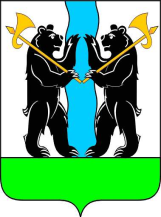 М У Н И Ц И П А Л Ь Н Ы Й  С О В Е Т Ярославского муниципального района шестого созываР Е Ш Е Н И Е22.02.2018                                                                                                                     №10В соответствии с Земельным кодексом Российской Федерации, федеральными законами от 6 октября 2003 года № 131-ФЗ «Об общих принципах организации местного самоуправления в Российской Федерации» и от 5 декабря 2017 года № 362-ФЗ «О федеральном бюджете на 2018 год и на плановый период 2019 и 2020 годов», постановлением Правительства Ярославской области от 24.12.2008 № 710-п «Об установлении порядка определения размера арендной платы за земельные участки, находящиеся в собственности Ярославской области, и земельные участки, государственная собственность на которые не разграничена, на территории Ярославской области, предоставленные в аренду без торгов», Уставом Ярославского муниципального района Ярославской области, МУНИЦИПАЛЬНЫЙ СОВЕТ ЯРОСЛАВСКОГО МУНИЦИПАЛЬНОГО РАЙОНА РЕШИЛ:1. Проиндексировать с 01.01.2018 ставки арендной платы за земельные участки, установленные решением Муниципального Совета Ярославского муниципального района от 24.12.2015 № 86  «О порядке расчета арендной платы за земельные участки, находящиеся на территории Ярославского муниципального района Ярославской области» на 4,0 процента.2. Внести изменения в решение Муниципального Совета Ярославского муниципального района от 24.12.2015 № 86 «О порядке расчета арендной платы за земельные участки, находящиеся на территории Ярославского муниципального района Ярославской области», изложив приложение 2 в новой редакции согласно приложению.3. Опубликовать решение в газете «Ярославский агрокурьер» и разместить на официальном сайте Администрации Ярославского муниципального района.4. Контроль за исполнением решения возложить на постоянную комиссию Муниципального Совета ЯМР шестого созыва по экономике, собственности и аграрной политике (А.С. Ширяев).5. Решение вступает в силу со дня его официального опубликования.Приложение к решению Муниципального Совета Ярославского муниципального района От  22.02.2018  № 10«Приложение 2 к решению Муниципального Совета Ярославского муниципального района от 24 декабря  2015 г. № 86 СТАВКИ АРЕНДНОЙ ПЛАТЫ ЗА ЗЕМЛЮ Примечание:<1> Размер арендной платы за земельные участки, предоставляемые для размещения объектов, указанных в подпункте 2 статьи 49 Земельного Кодекса Российской Федерации, а также для проведения работ, связанных с пользованием недрами, рассчитывается по ставкам, предусмотренным для соответствующих целей в отношении земельных участков, находящихся в федеральной собственности, установленные  в  соответствии с пунктом 5 Правил определения размера арендной платы, а также порядка, условий и сроков внесения арендной платы за земли, находящиеся в собственности Российской Федерации, утвержденных постановлением Правительства Российской Федерации от 16 июля 2009 г. № 582  и  утвержденные Министерством экономического развития Российской Федерации в отношении земельных участков, находящихся в федеральной собственности<2> В случаях указанных в подпункте 5 статьи 39.7 Земельного кодекса Российской Федерации размер арендной платы за земельные участки, предоставляемые в аренду определяется в размере земельного налога.<3> Если настоящим решением не установлена ставка арендной платы для какого-либо вида функционального использования земельного участка и к данному виду функционального использования не применяются ставки, установленные  в  соответствии с пунктом 5 Правил определения размера арендной платы, а также порядка, условий и сроков внесения арендной платы за земли, находящиеся в собственности Российской Федерации, утвержденных постановлением Правительства Российской Федерации от 16 июля 2009 г. № 582  и  утвержденные Министерством экономического развития Российской Федерации в отношении земельных участков, находящихся в федеральной собственности, применяется - ставка арендной платы для прочих земельных участков. Об индексации ставок арендной платы за земельные участки  и внесении изменений в решение Муниципального Совета Ярославского муниципального района                   от 24.12.2015 № 86 «О порядке расчета арендной платы за земельные участки, находящиеся на территории Ярославского муниципального района Ярославской области»Глава Ярославскогомуниципального района ________ Н.В. Золотников          «____»_________2018 г.Председатель Муниципального Совета Ярославского муниципального района _________ Ю.А.Лазарев«____»_________2018 г.№ п/пПеречень видов функционального использования земельных участковСтавки арендной платы за земельные участки, находящиеся в муниципальной собственности, (%)1.Земельные участки, предназначенные для жилой застройки                             (за исключением земельных участков, указанных в пункте 3)2,2612.Земельные участки, образованные из земельного участка, предоставленного для комплексного освоения территории                                (за исключением земельных участков, указанных в пункте 5)0,3403.Земельные участки, предназначенные для размещения домов индивидуальной жилой застройки; ведения личного подсобного хозяйства0,3404.Земельные участки, предназначенные для строительства объектов гаражного назначения0,678 5.Земельные участки, предоставленные для объектов нежилого строительства 2,2616.Земельные участки, предоставленные гражданам или их некоммерческими объединениями для ведения садоводства, огородничества и дачного хозяйства; Земельные участки, предоставленные для сельскохозяйственного использования, для ведения крестьянским (фермерским) хозяйством своей деятельности, сенокошения или выпаса сельскохозяйственных животных0,6787.Земельные участки, предназначенные для эксплуатации объектов гаражного назначения1,6968.Земельные участки, предназначенные для эксплуатации объектов торговли (торговые центры, торгово-развлекательные центры, комплексы), рынков, магазинов, бытового обслуживания, общественного питания5,5229.Земельные участки, предназначенные для ремонта, стоянки транспортных средств, машин и оборудования (автосервис, автостоянки), расположенные в границах населенного пункта2,41110.Земельные участки, предназначенные для ремонта, стоянки транспортных средств, машин и оборудования (автосервис, автостоянки), расположенные вне границ населенного пункта7,79011.Земельные участки для обслуживания и эксплуатации АЗС, ГАЗС, расположенные в границах населенного пункта8,16212.Земельные участки для обслуживания и эксплуатации АЗС, ГАЗС, расположенные вне границ населенного пункта23,75913.Земельные участки, предназначенные для эксплуатации  гостиниц, отелей, мотелей1,69614.Земельные участки, предназначенные для эксплуатации объектов образования, науки, здравоохранения и социального обеспечения.1,69615.Земельные участки, предназначенные для эксплуатации объектов спорта (спортивных комплексов), 0,56616.Земельные участки, предназначенные для обслуживания и эксплуатации административных и офисных зданий7,32217.Земельные участки, предназначенные для эксплуатации объектов рекреационного и лечебно-оздоровительного назначения (дома (базы) отдыха, пансионаты, профилактории), кемпинги, туристические базы, оздоровительные лагеря, парка культуры и отдыха1,69618.Земельные участки, предназначенные для размещения производственных и административных зданий, строений, сооружений в составе объектов промышленности2,62819.Земельные участки для эксплуатации складов, хранилищ4,60220.Земельные участки, предназначенные под объектами сельскохозяйственного назначения, расположенные вне границ населенного пункта6,17321.Земельные участки, предназначенные под объектами сельскохозяйственного назначения, расположенные в границах населенного пункта12,71522.Прочие земельные участки  <3>1,696